社会　Let’s  Go5→プリント第1号5年　　　組　　　　番　　　名前(　　　　　　　　　　　　　　　)このプリントに丸付けは必要ありません！！社会の学習の流れを楽しんでみてください！！4年生の社会の教科書『わたしたちの東京都』を見ながら解いてみましょう。江戸の文化を今に伝える浅草のまち→１０８ページを読みましょう。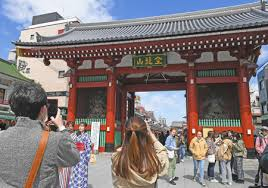 ☆教科書の写真とまちがえ探しをしてみましょう！大きく1か所違う所があります。見つけることはできましたか？この写真は《　　　　》区《　　　　》のようすです。1年間で約《　　　　　　　　》の観光客がおとずれるそうです。有名な《　　　　　　》・お祭り・昔からの行事がある→教科書に写真あり！観光客が多いのはなぜかな？予想してみよう↓(自分の予想を書いてみてね！！)↑　一つでも書けていたらすごいぞ！！社会科のプロだ！！→１０９ページを読みましょう《　　　　　　》年の歴史をもつ浅草寺昔からの建物や《　　　　　　》が今も残っている。お寺のまわりには《　　　　　》や《　　　　》が集まっている。《　　　　　　》からにぎわってきた。←(今から約400年前)◎ポイント◎→１９６０年代ごろ、にぎわいが消えた時期がありました。「な、なぜなのだ？」　教科書に書かれています。探してみて！□日本はざいといって活気があった□まちのにぎわいはやなどの他のまちにうつってしまった。浅草の人々の思いを予想し、それをもとに学習問題をきめます。↓浅草の人になり切って自由に書いてみよう！！今回は先生の予想をもとに考えをまとめていきます。授業では友達の予想も聞きながら、今回の学習問題を決めていきます。→さて、学習問題はどちらになるでしょう？(正解の番号に〇してみよう。)社会科用語を調べてみよう(国語辞典やネットを活用して調べてみてね。)続きは第2号！！お楽しみに！！用語意味観光客文化ざいまちなみにぎわい伝とう(伝統)